О Всероссийском народном порталеВ целях освещения развития региональных и муниципальных учреждений и организаций в направлениях увеличения численности населения страны, повышения уровня жизни граждан, создания комфортных условий для их проживания, а также условий и возможностей для самореализации и раскрытия таланта каждого человека, обозначенной в Указе Президента РФ от 7 мая 2018 г. № 204 "О национальных целях и стратегических задачах развития Российской Федерации на период до 2024 года”, ОИА «Новости России» и редакция журнала «Экономическая политика России» формируют Всероссийский народный портал  https://worknet-narod.ru/.Целями данного бесплатного ресурса являются:
- размещение информации о новых возможностях в работе региональных и муниципальных учреждений, организаций и предприятий по реализации программ социально-экономического развития субъектов РФ и предоставлении качественных товаров и услуг жителям населенных пунктов регионов России по всем отраслям и видам деятельности.
- содействие населению страны в презентации собственных умений и навыков для раскрытии потенциала рядовых граждан.Участники Всероссийского народного портала - организации и жители всех видов муниципальных образований с учетом добавлений Федерального закона от 27 мая 2014 года № 136−ФЗ (сельское поселение, городское поселение, муниципальный район, городской округ, внутригородская территория города федерального значения, городской округ с внутригородским делением, внутригородской район).Региональные и муниципальные организации и учреждения могут бесплатно разместить информацию касательно своей деятельности в вопросах социально-экономического и инвестиционного развития территорий, обеспечения финансовой стабильности и выработки стратегий ценообразования, развития предпринимательства и потребительского рынка, жилищного строительства и градостроительства, обновления промышленности и транспортной инфраструктуры, совершенствования системы АПК, ЖКХ, ТЭК и экологической безопасности, осуществления ветеринарной деятельности и лицензионного контроля, регулирования контрактной системы в сфере закупок и тарифного регулирования, занятости и трудовых отношений, укрепления продовольственной безопасности, природного, культурного, спортивно-туристского, научно- образовательного потенциала, повышения доступности и качества услуг информатизации и связи, органов ЗАГС и нотариата, медицинской помощи, гражданской, правовой и социальной защиты населения. Процедура упрощенной регистрации осуществляется здесь https://worknet-narod.ru/user/register.
          Разместить сообщения о новых товарах, услугах и возможностях жителей населенных пунктов субъектов РФ можно на странице https://worknet-narod.ru/item/new. А полезные материалы для населения аккумулируются в разделе https://worknet-narod.ru/blog.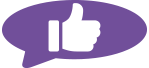 